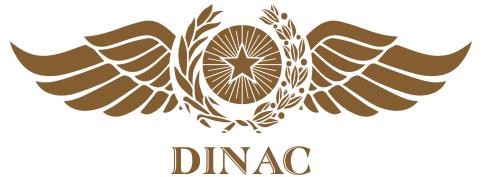 NOMBRE DE LA UNIDAD / ÁREA O DEPENDENCIAPrograma de Capacitación o InstrucciónAREA/UNIDAD/DEPENDENCIA XXXCURRÍCULOS DE LOS CURSOS	OBJETIVOSa)	Conocer la metodología y los procedimientos básicos para loa trabajos técnicos de acuerdo con las reglamentaciones del área y de conformidad con lo establecido en el Anexo pertinente de la OACI que afecta al área.b)	Identificar las distintas fuentes de las que se puede obtener información y la interrelación entre las mismas según el área de conocimiento de que se trate, adaptándose para integrar equipos de trabajo interdisciplinarios.c)	Dar al personal las herramientas adecuadas para que puedan realizar un análisis lógico a fin de arribar a conclusiones comprobables.d)	Cumplir con el nivel requerido para desempeñarse en sus tareas específicas de inspector o investigador.	REQUISITOS	La descripción de los requisitos de cada curso debe ser en concordancia al perfil del cargo que figuran en sus manuales de funciones.	METODOLOGÍA	El eje metodológico del curso será la integración teórica-práctica y el uso y conocimiento de la documentación que se ha introducido. El mismo se desarrollará con clases en las que se combinarán las exposiciones con estudios de casos, debates, juegos de roles, demostraciones, etc. Se promoverá la reflexión y la transferencia mediante trabajos grupales. Se aplicará durante todo el curso un enfoque interdisciplinario en función del objetivo propuesto.	EVALUACIÓN	Durante el transcurso de todo el curso los docentes estarán comprometidos a realizar una constante evaluación de los aprendizajes adquiridos por los alumnos, la que podrá ser ocasional y/o sistemática.a)	Ocasional, será la que se llevará a cabo mediante la observación de todas las acciones que realicen los alumnos.b)	Sistemática, es aquella que se complementará en la planificación del curso, pruebas de comprobación de aprendizajes en el proceso, que se realizará mediante talleres integradores que estarán organizados por resolución de problemas y por un cuestionario que contendrá ítems de selección múltiple u otros.	FINALIDAD O RESULTADOS ESPERADOS DEL CURSOa)	INICIAL: Al finalizar el desarrollo de las materias, el cursante comprenderá el contexto general de los requisitos del sistema, de manera tal que le permita iniciar su OJT.b)	BÁSICO: Conocerá y estará en condiciones de utilizar los documentos disponibles estandarizados para contribuir en su área específica de experticia, con supervisión de un experto al iniciar su OJT.c)	AVANZADO: Deberá contar con la experiencia en el campo de desempeño además de la aprobación de los cursos anteriores con su OJT, con el curso avanzado se espera la preparación para tener las responsabilidades para dirigir y orientar las actividades importantes dentro del área.d)	ESPECIALIZADOS: profundizar en el dominio de conocimientos teóricos, técnicos, metodológicos y tecnológicos en algún aspecto específico o área técnica profesional, ampliando la capacitación a través de un entrenamiento intensivo.e)	PERIÓDICOS: con los cursos periódicos de nivel básico, avanzado y especializado, se espera obtener conocimientos actualizados ante cualquier cambio de la industria, reglamentaciones, nuevas prácticas, metodologías, tendencias y habilidades técnicas con el fin de estar a la vanguardia.	CURSO INICIAL	A quienes va dirigido: Definir o establecer quienes serán los beneficiados.	Periodicidad: Definir el periodo de tiempo o frecuencia en que debe realizarse.	CURSO BÁSICO	A quienes va dirigido: Definir o establecer quienes serán los beneficiados.:	Periodicidad: Definir el periodo de tiempo o frecuencia en que debe realizarse.	CURSOS AVANZADOS	A quienes va dirigido: Definir o establecer quienes serán los beneficiados.	Periodicidad: Definir el periodo de tiempo o frecuencia en que debe realizarse.	CURSOS ESPECIALIZADOS	A quienes va dirigido: Definir o establecer quienes serán los beneficiados.	Periodicidad: Definir el periodo de tiempo o frecuencia en que debe realizarse.CURSO INICIALCURSO INICIALCURSOSCURSOSDISPOSICIONES ADMINISTRATIVAS Y/O LEGISLACIONESHoras cátedrasa……b……c……PROCEDIMIENTOSa……b……c……CURSO BÁSICO CURSO BÁSICO CURSOSCURSOSa…Horas cátedrasb…c…CURSO AVANZADOCURSO AVANZADOCURSOSCURSOSa…Horas cátedrasb…c…CURSO ESPECIALIZADOCURSO ESPECIALIZADOCURSOSCURSOSa…Horas cátedrasb…c…